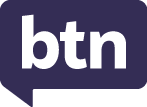 Teacher ResourceFocus QuestionsAs a class, discuss the stories featured in the episode of BTN Classroom and record the main points of the discussion. Students will then respond to the following focus questions.Egyptian Mummy RecipeWhere is Cairo, Egypt? Find on a world map.Why were pharaohs mummified in ancient Egypt?What is natron and how was it used in the mummification process?What parts of the body were placed in jars during the mummification process?What ingredients did scientists discover were used during mummification? Give 1 or 2 examples. King Tut AnniversaryHow old was Tutankhamun when he became king?Who discovered the tomb of King Tut?In ancient Egypt, why were important people mummified, placed in a sarcophagus and then put into a tomb with treasures? Why was the discovery of King Tut’s tomb a big deal?Name three things you learnt watching the King Tut story.Ancient Egyptian DiscoveryBriefly summarise the Ancient Egyptian Discovery story.What did archaeologists discover recently?What is the Egyptian queen’s name?How long ago did she die?Complete the following sentence. Her husband was the first ____________of Egypt’s 6th dynasty.Why did ancient Egyptians build elaborate monuments for their dead royals and fill them with treasure?What is mummification?How did embalmers preserve the bodies?Describe the papyrus scroll that was discovered.What was surprising about this story?Teacher ResourceEgyptian Mummy RecipeActivity: Class DiscussionDiscuss the BTN Egyptian Mummy Recipe story as a class. Ask students what they learnt about mummification and ancient Egypt, recording their responses on a mind map. In small groups, ask students to brainstorm responses to the following questions: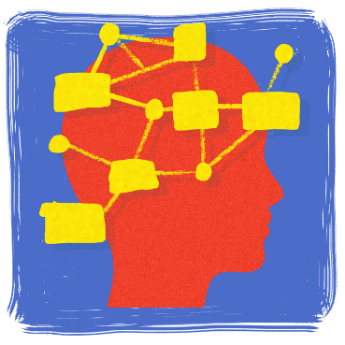 What did you learn?What was surprising about the story?What do you wonder?What questions do you have about the BTN story?Activity: Questions and AnswersAll scientific discoveries start with a question! As a class, come up with some questions you think scientists ask and solve in relation to the ancient past and how people lived. As a class, make a list of questions that you would like to ask an Egyptologist. Organise the questions into common themes. Use the internet to find answers to your class questions.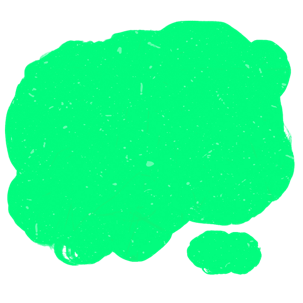 Activity: GlossaryStudents will brainstorm a list of key words that relate to the BTN Egyptian Mummy Recipe story. Here are some words to get them started.Ask students to write what they think is the meaning of each word (including unfamiliar words). They will swap definitions with a partner and ask them to add to or change the definition. Check these against the dictionary definition.Further activities for students: Visit the Australian Museum for a glossary on ancient Egyptian terms. Choose some words to add to and enhance your classroom glossary on ancient Egypt. Learn more about the process of mummification including embalming, wrapping and burial of the body here. What were the following items used for in the embalming and wrapping process: palm wine, natron, linen, canopic jars, amulet, and papyrus scroll. Find out if your local museum has an ancient Egyptian collection and plan a visit to learn more about mummification and the afterlife. Alternatively, find a virtual museum like this 360 museum tour, to visit and explore ancient Egypt from your classroom. Activity: Explore a mysteryAfter watching the BTN Egyptian Mummy Recipe story ask students to think about what they found interesting, or what they are curious about. In pairs, students will work together to try and uncover more about the mystery of mummification in ancient Egypt.Students can use the steps below to guide them as they uncover the mystery of mummification. Alternatively, students can choose another mystery of ancient Egypt that interests them.What are you curious about? Write down all the questions you have about the mystery.Do as much research as you can to help answer some of your questions. ‘Visit’ a range of different places during your research phase, collecting as many clues as you can along the way. Possible places for research could include the library, a museum (real or virtual), or the internet.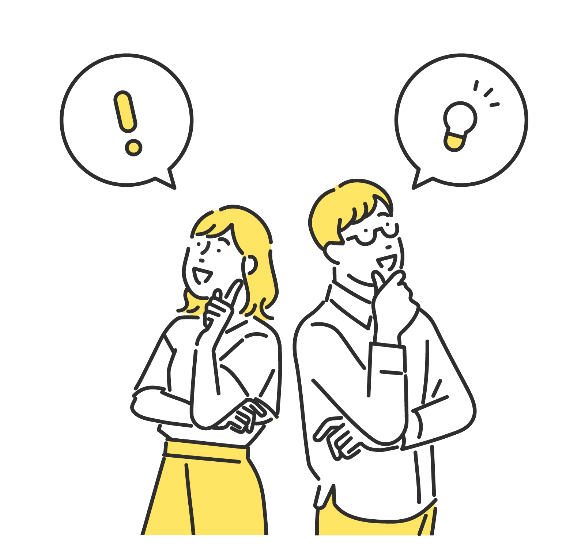 Choose 1 or 2 significant pieces of evidence that you have collected during your research. Try and choose one primary source and one secondary source of information. Write a summary about each piece of information which answers the 5 W’s – Who, What, Where, When and Why? Consider interviewing an expert to learn more and take your research further.Activity: Further InvestigationIndividually or in small groups, students will choose one of the following projects to work on and then present their findings to the class.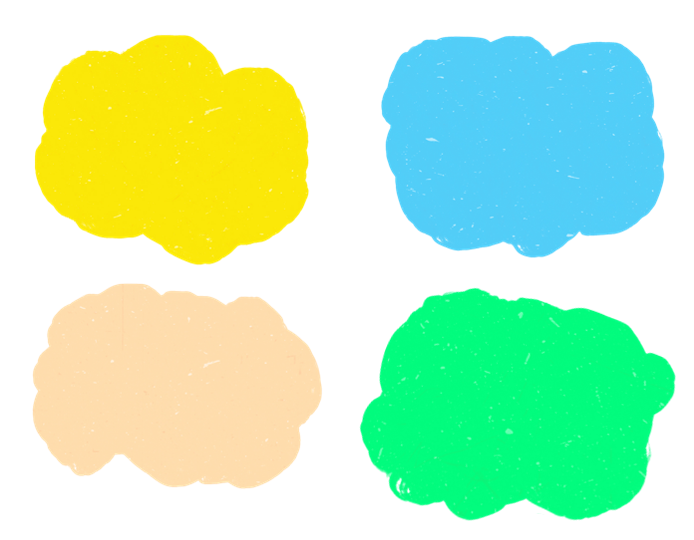 Activity: Pharoah profileStudents will research and write a profile about an ancient Egyptian pharaoh. Students can use the biography worksheet at the end of this activity to record their findings. Encourage students to use a range of sources to find their information.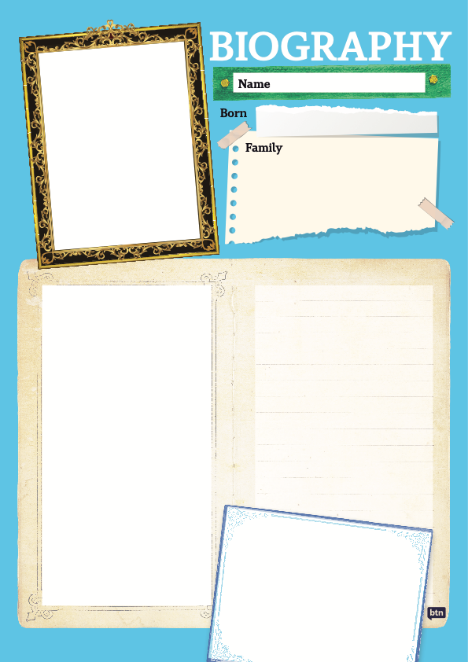 Useful WebsitesAncient Egypt Special – BTNAncient Egypt: Ingredients used to embalm mummies identified – NewsroundAncient Egyptian Discovery – BTNInvestigating Ancient Egypt – ABC EducationHow were ancient Egyptians mummified? – Australian MuseumInvestigating Ancient Egypt – ABC Education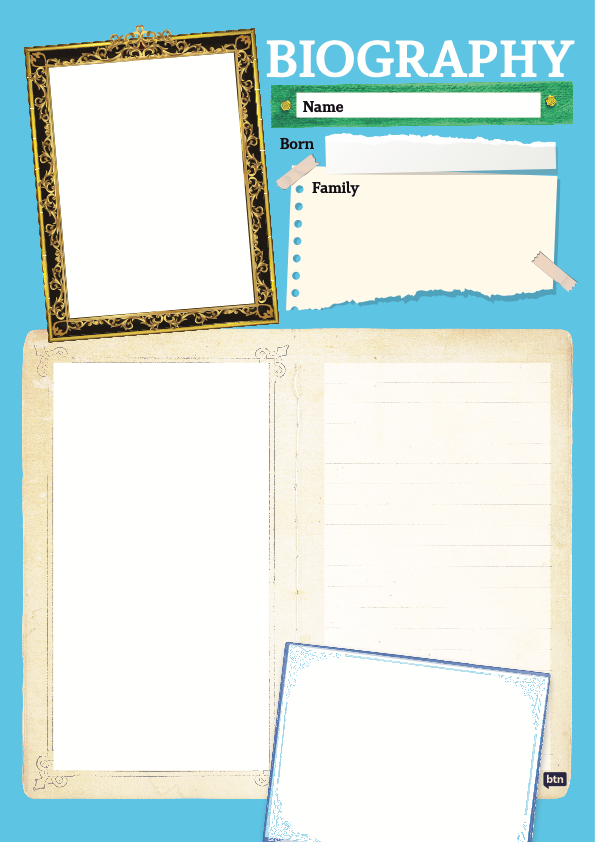 Teacher ResourceKing Tut AnniversaryActivity: Class DiscussionBefore watching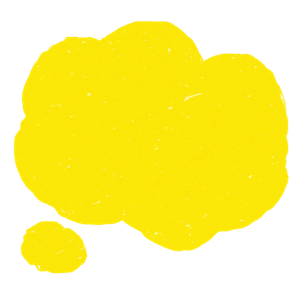 Before watching the BTN King Tut Anniversary story students will discuss in small groups what they already know about the Pharoah and Ancient Egypt.What do you already know about Ancient Egypt and King Tutankhamun? Record your ideas on a mind map.What do you wonder about King Tutankhamun?After watchingStudents will respond to one or more of the following questions after watching the BTN story:What did you learn from the BTN story?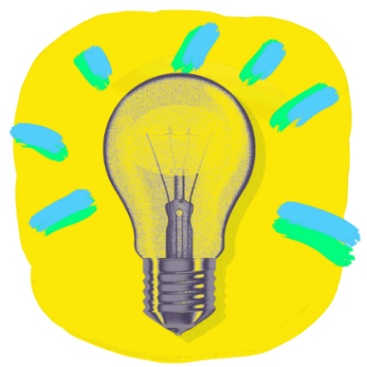 What do you THINK about what you saw in the story?Think of three questions you have about the story.What more do you want to learn about King Tutankhamun?Activity: GlossaryStudents will watch the BTN King Tut Anniversary story and summarise the story in their own words. Students will watch the story again and listen carefully, circling each of the following words as they hear them and recording any unfamiliar words.Ask students to write what they think is the meaning of each word (including unfamiliar words). They will swap definitions with a partner and ask them to add to or change the definition. Check these against the dictionary definition.Further activities for students: Write your own sentences using the key words. Investigate this interactive map of the Valley of Kings.  Can you find King Tutankhamun’s tomb?Use the following words to write a summary about King Tutankhamun: Pharoah, tomb, mummy.Find out if your local museum has an ancient Egyptian collection and plan a visit to learn more about Ancient Egypt. Alternatively, visit the Australian Museum’s online collection including objects documented in 3D. Activity: Inquiry ResearchDiscuss the information raised in the BTN King Tut Anniversary story. What questions were raised in the discussion and what are the gaps in students’ knowledge? The following KWLH organiser provides students with a framework to explore their knowledge on this topic.Students will develop their own question/s to research or choose one or more of the questions below. Encourage students to collect and record information from a wide variety of sources and present the information they find in an interesting way.Why is King Tutankhamun so well known today?Who found King Tutankhamun’s tomb? Describe some of the objects that the archaeologists could see in the tomb.Why was the discovery of King Tutankhamun’s tomb so important?Where is King Tut’s mummy now?Why were ancient Egyptian royalty buried in tombs? How many tombs have been found in the Valley of the Kings. Activity: Act Like an HistorianProvide your students with the opportunity to think and act as historians. Students will investigate in more depth some questions they have about King Tutankhamun. Students can take notes as they watch the BTN King Tut Anniversary story or download the transcript after watching the story to guide them through the activity.  Students will use the following as a guide or students can write their own inquiry question.Write a summary about King Tutankhamun, which answers the 5 W’s – Who, What, Where, When and Why?Create a timeline highlighting key events in King Tutankhamun’s life. Include a title, date, and description for each event.Find one primary source and one secondary source which helps you understand more about King Tutankhamun. Respond to the questions below for each source you find. Share and compare your findings with your classmates.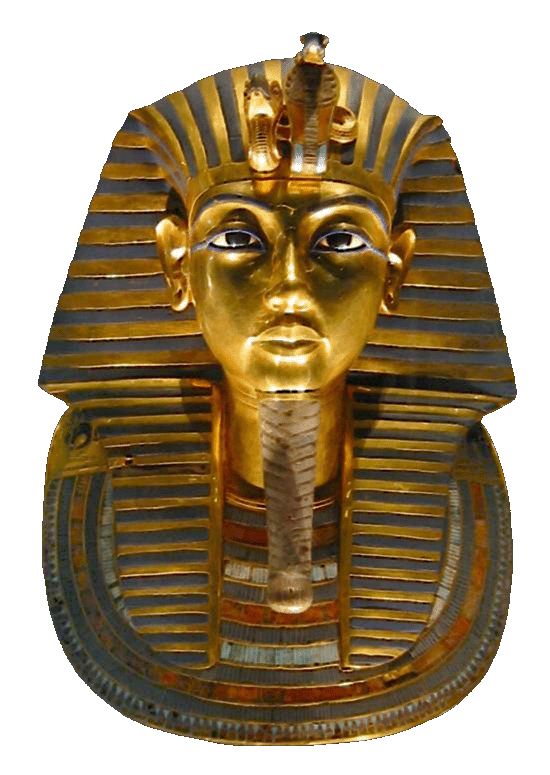 Activity: A snapshot in the life of…Students will choose one aspect of Ancient Egypt to explore in more detail and then use a timeline to organise the information they find in a chronological sequence.  This activity will help students understand growth, change, recurring events, cause and effect, and key events of historical and social significance.Students will construct a timeline of…The evolution Ancient Egypt. When and how did Ancient Egypt start and end? Plot your findings on your timeline.Technology of the Ancient Egyptians. What are five technological inventions of the Egyptians? Plot your findings on your timeline. Choose one to explore in more detail.The life of Pharaohs. Investigate some of Ancient Egypt’s most famous pharaohs. Plot your findings on your timeline. Choose one Egyptian pharaoh and create a biography on their life and achievements.Activity – Choose a projectIndividually or in small groups, students will choose one of the following projects to work on and then present their findings to the class.Useful WebsitesAncient Egyptian Discovery – BTNAncient Egyptian Timeline – Australian MuseumEgypt Exploration – BTNHow were ancient Egyptians mummified? – Australian MuseumAncient Egypt Special – BTNAncient Egyptian Collection – Australian MuseumMummy Mystery: King Tut – National Geographic Kids Glossary of Ancient Egyptian terms – Australian MuseumTeacher ResourceAncient Egyptian DiscoveryActivity: Class DiscussionDiscuss the BTN Ancient Egyptian Discovery story in small groups or as a class. Ask students to record what they know about ancient Egypt. What questions do they have? Use the following questions to help guide discussion: What words do you associate with ancient Egypt? Make a list.What was discovered in Egypt recently?Archaeologists and historians are saying it will ‘rewrite history’. What do you think that means?
Using the Ancient Egyptian Timeline, ask students to identify the 6th dynasty when Queen Neit  and her husband King Teti lived. GlossaryStudents will brainstorm a list of key words that relate to the BTN Ancient Egyptian Discovery story. Here are some words to get them started.Activity: Investigating the Ancient PastFinding out about the ancient past can be difficult. Some ancient peoples and civilisations have left behind evidence of the past which help us learn about how they lived.  Working in pairs or small groups, ask students to consider the following questions:Why do you think people investigate the ancient past?How do we know about the ancient past? For example, archaeologists make discoveries, looking at artefacts in museums.What are some examples of evidence or places which help us understand the ancient past? For example, Aboriginal rock art in Australia, Mungo Man at Lake Mungo, Stonehenge in England.Why is it important to conserve the remains of the ancient past?What are some characteristics of Egypt’s ancient societies?What can the recent discoveries of mummies, wooden coffins and the temple of Queen Neit tell us?
Students will explore the work done by archaeologists to discover and preserve ancient artefacts. Ask students to record what they know about the work archaeologists do.  Go to chapter 5 - Archaeology in Egypt in the Investigating ancient Egypt digibook. Watch the video to learn more about what it’s like to be an archaeologist working on a dig in Egypt. Students can then respond to the following questions: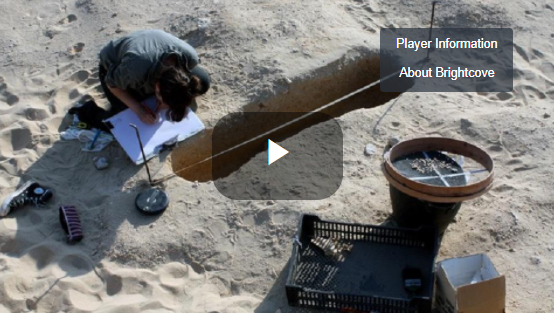 How do archaeologists record their findings?What is photogrammetry and how is it used to document findings?What did you learn about the work of an archaeologist in this video?Further investigation
Students will create a flow chart that shows the process an archaeologist undergoes from finding the artefact, preserving it and using it to interpret the past.Activity: Funerary Customs & MummificationGo to chapter 1 - Beliefs and funerary customs in the Investigating ancient Egypt digibook. Watch the video to learn more about funerary customs and mummification.Why is our understanding of ancient Egyptian religion, funerary customs and beliefs mostly based on the burials of the elite (wealthy people)?What did ancient Egyptians believe about death and the afterlife?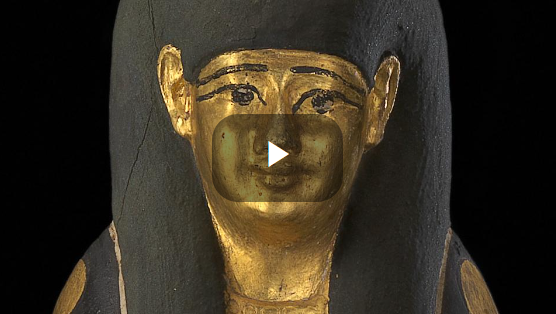 Why did ancient Egyptians place objects in the tomb? Give examples of these objects. (Canopic jars, lucky amulets, food and papyrus scrolls)What information in this video was surprising?The Australian Museum has more information about funerals in Ancient Egypt.The preservation of the body was an essential part of ancient Egyptian funerary belief and practice. In order to have a life after death, the Egyptians believed their bodies had to be preserved. The mummification process involved removing the internal organs, drying out the body and wrapping it in bandages. Students will research the significance of the afterlife to ancient Egyptians by investigating mummification. Here are some questions to help guide students’ research:Who was mummified in ancient Egypt?Why were they mummified?Why was the mummification process important?How were ancient Egyptians mummified?Why were mummies and sarcophagi’s important to ancient Egyptians?Resources to help students with their research:Egyptian Cat Mummies - BTNMummification explains the embalming of the body and then the wrapping and burial of the body. Click on the coffin, the mummy and the objects to learn more about them.How were ancient Egyptians mummified? – Australian MuseumActivity: Egyptian PapyrusPapyrus was used for everyday writing in ancient Egypt but also for documents that were put into the tomb with the dead.  Archaeologists and historians use clues from papyrus to help them interpret the past. To learn more about papyrus, students will respond to the following:What is papyrus and how was it used in ancient Egypt?What is the Book of the Dead? How was it used as part of funerary customs?What are hieroglyphs and where would you see them in ancient Egypt? Students look at the scene from the Book of the Dead of Hunefer showing a funeral, and then identify the following: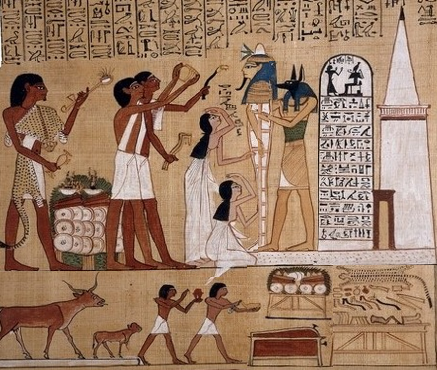 The mummyThe tombHieroglyphics The mournersThe priestsCeremonial objects on a tableActivity: Investigate Ancient EgyptIndividually or in small groups, students will choose one of the following projects to work on and then present their findings to the class.BTN Ancient Egypt storiesUseful WebsitesInvestigating Ancient Egypt – ABC EducationHow were ancient Egyptians mummified? – Australian MuseumEgypt: Discoveries will ‘rewrite history’ - NewsroundEgypt unveils 3,000-year old coffins in latest discovery at Saqqara necropolis south of Cairo – ABC NewsAncient Egyptian Timeline – Australian Museum PHAROAHAFTERLIFEMUMMIFICATIONEGYPTOLOGISTSARCOPHAGUSTOMBSARCOPHAGUSMUMMYANCIENT EGYPTHIEROGLYPHICSPHAROAHARCHAEOLOGISTTOMBVALLEY OF KINGSEGYPTOLOGISTWhat do I know? What do I want to know? What have I learnt? How will I find out? SARCOPHAGUSARCHAEOLOGIST ANCIENTARTEFACTSPHARAOHFUNERARYEgypt Exploration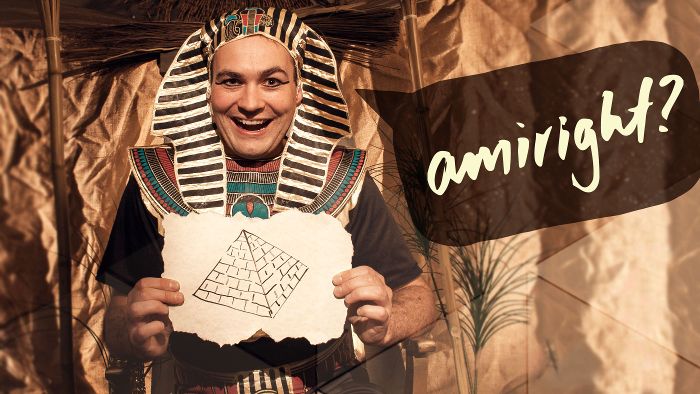 Tutankhamun Exhibition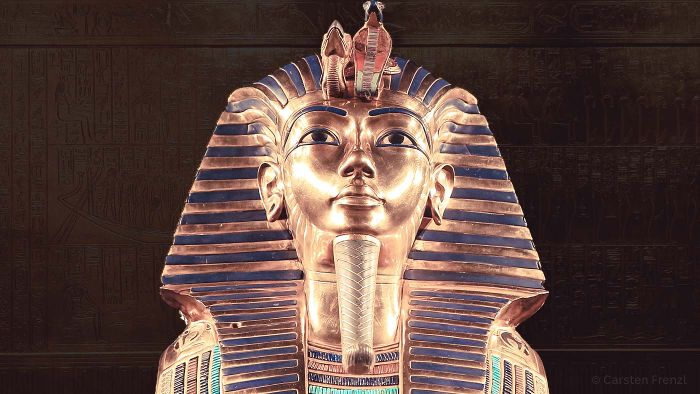 Mummies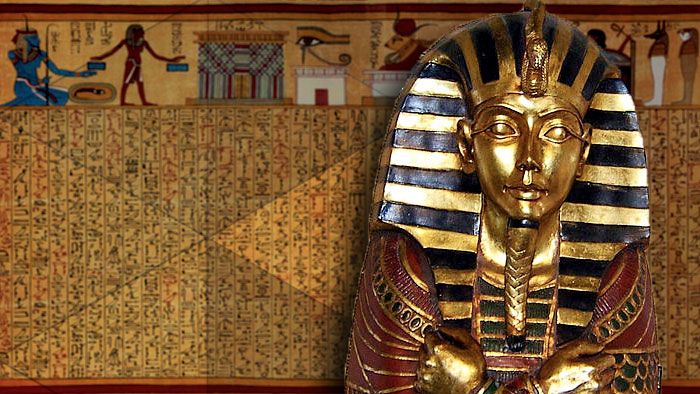 Egyptian Cat Mummies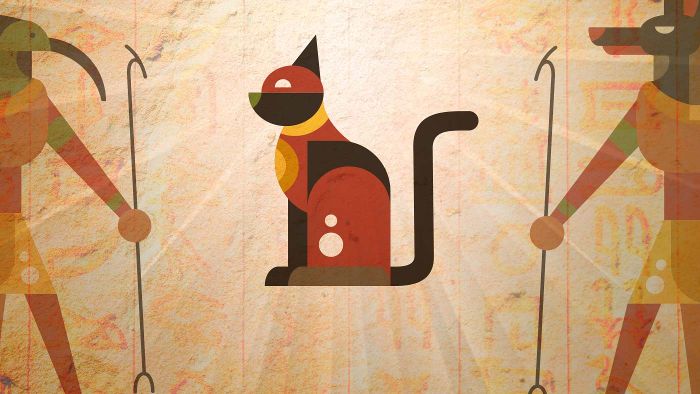 